November 3, 2016	In Re:	R-2016-2531550C-2016-2566526C-2016-2567115R-2016-2531551C-2016-2566522C-2016-2567132(SEE ATTACHED LIST)Pennsylvania Public Utility Commission vR-2016-2531550 – Citizens Electric Company of Lewisburg PAR-2016-2531551 - Wellsboro Electric Company1308(d)Hearing Notice	This is to inform you that a hearing on the above-captioned case will be held as follows:Type:		Initial HearingDate: 		Tuesday, January 17, 2017		Wednesday, January 18, 2017Time:		10:00 a.m. both daysLocation:	Hearing Room 4Plaza LevelCommonwealth Keystone Building400 North StreetHarrisburg, PA  17120Presiding:	Administrative Law Judge Joel H. Cheskis		Administrative Law Judge Andrew M. CalvelliPO Box 3265Harrisburg, PA  17105-3265Phone:	717.787.1399Fax:	717.787.0481	Attention:  You may lose the case if you do not come to this hearing and present facts on the issues raised.	You must serve the Presiding Officer with a copy of ANY document you file in this case.	If you intend to file exhibits, 2 copies of all hearing exhibits to be presented into evidence must be submitted to the reporter.  An additional copy must be furnished to the Presiding Officer.  A copy must also be provided to each party of record.	Individuals representing themselves are not required to be represented by an attorney.  All others (corporation, partnership, association, trust or governmental agency or subdivision) must be represented by an attorney.  An attorney representing you should file a Notice of Appearance before the scheduled hearing date.	If you are a person with a disability, and you wish to attend the hearing, we may be able to make arrangements for your special needs.  Please call the scheduling office at the Public Utility Commission at least five (5) business days prior to your hearing to submit your request.	If you require an interpreter to participate in the hearings, we will make every reasonable effort to have an interpreter present.  Please call the scheduling office at the Public Utility Commission at least ten (10) business days prior to your hearing to submit your request.Scheduling Office:  717.787.1399AT&T Relay Service number for persons who are deaf or hearing-impaired:  1.800.654.5988c:	Judge Cheskis	Judge Calvelli	TUS	June Perry - LA, Keystone 3NW (via email)	Nils Hagen-Frederiksen, CMU (via email)	File Room	Calendar FilePENNSYLVANIA PUBLIC UTILITY COMMISSION v R-2016-2531550 – CITIZENS ELECTRIC COMPANY OF LEWISBURG PAR-2016-2531551 - WELLSBORO ELECTRIC COMPANYPAMELA C POLACEK ESQUIREADEOLU A BAKARE ESQUIREMCNEES WALLACE & NURICK LLCPO BOX 1166HARRISBURG PA  17108-1166Accepts e-ServiceARON J BEATTY ESQUIREAMY E HIRAKAS ESQUIREOFFICE OF CONSUMER ADVOCATE555 WALNUT STREET5TH FLOOR FORUM PLACEHARRISBURG PA  17101-1923Accepts e-ServiceC-2016-2566526 – CitizensC-2016-2566522 - WellsboroSHARON WEBB ESQUIREOFFICE OF SMALL BUSINESS ADVOCATE300 NORTH SECOND STREET SUITE 202HARRISBURG PA  17101C-2016-25677115 – CitizensC-2016-2567132 - WellsboroSCOTT B GRANGER ESQUIREPA PUBLIC UTILITY COMMISSIONBUREAU OF INVESTIGATION & ENFORCEMENTPO BOX 3265HARRISBURG PA  17105-3265Accepts e-Service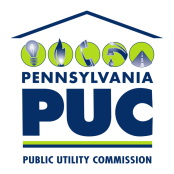  PUBLIC UTILITY COMMISSIONOffice of Administrative Law JudgeP.O. IN REPLY PLEASE REFER TO OUR FILE